УТВЕРЖДАЮ Директор МКУК «МЦБС» городского округа Сокольский 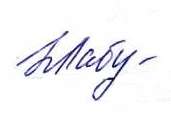 Нижегородской области _________ Н.Н. Лабутина«18» мая 2022 годаПлан работы МКУК «МЦБС» на июнь 2022 года№ п/пНаименование мероприятияДата проведенияОтветственный за организацию и исполнениеМесто проведения1«Время дарить тепло» -библиотечный десант(акция по доставке книг пожилым читателям библиотеки) 12+1.06. – 31.08.2022Беляева Н.Ю.ЦРБим. А.С.ПушкинаЦРБhttps://bibliosokol.ru/https://ok.ru/sokolskayabibliotekahttps://vk.com/public1916643002«Права ребенка» - информационно- правовое онлайн-сообщение (ко Всемирному Дню Защиты детей) 12+01.06.2022Зимина Г.И.ЦРБим. А.С.Пушкинаhttps://bibliosokol.ru/https://ok.ru/sokolskayabibliotekahttps://vk.com/public1916643003«Исчезающая красота» - онлайн путешествие (по страницам Красной Книги Нижегородской области) 6+05.06.2022Большаков Е.А.ЦРБим. А.С.Пушкинаhttps://bibliosokol.ru/https://ok.ru/sokolskayabibliotekahttps://vk.com/public1916643004Пушкинский День России«И продолжает жить в потомкахВечный Пушкин!» 12+06.06.2022Беляева Н.Ю., Масарова И.А.ЦРБим. А.С.ПушкинаЦРБhttps://bibliosokol.ru/https://ok.ru/sokolskayabibliotekahttps://vk.com/public1916643005«Он - наш поэт, он - наша слава!» - блиц-опрос жителей Сокольского ко дню рождения А. С. Пушкина о нижегородских корнях поэта 12+06.06.2022Комиссарова Е. Г.ЦРБим. А.С.ПушкинаЦРБhttps://bibliosokol.ru/https://ok.ru/sokolskayabibliotekahttps://vk.com/public1916643006«Знать правила движения, большое достижение» - познавательный час с элементами игры (ПДД) 6+08.06.2022Манохина И.Н.ЦРДБЦРДБ https://bibliosokol.ru/https://ok.ru/sokolskayabibliotekahttps://vk.com/mkuk_mcbshttps://vk.com/club1959468637 «Вечера с Петром Великим» - буктрейлер по книге Д. Гранина(ко Дню рождения Петра I) 12+09.06.2022Большаков Е.А.ЦРБим. А.С.Пушкинаhttps://bibliosokol.ru/https://ok.ru/sokolskayabibliotekahttps://vk.com/public1916643008«Император. Реформатор. Человек» - развернутая книжная выставка 12+9.06. – 3.07.2022Беляева Н.Ю.ЦРБим. А.С.ПушкинаЦРБhttps://bibliosokol.ru/https://ok.ru/sokolskayabibliotekahttps://vk.com/public1916643009«Уникальные места для отдыха» -онлайн эко-тур по Нижегородской области 12+10.06.2022Комиссарова Е. Г.ЦРБим. А.С.Пушкинаhttps://bibliosokol.ru/https://ok.ru/sokolskayabibliotekahttps://vk.com/public19166430010«Скуку и бездельеменяем на бодрость и веселье» - районная акция 12+10.06. – 26.08.2022Беляева Н.Ю.ЦРБим. А.С.ПушкинаЦРБhttps://bibliosokol.ru/https://ok.ru/sokolskayabibliotekahttps://vk.com/public19166430011«Я – гражданин России» - торжественная церемония вручения паспортов юным гражданам Российской Федерации 14+10.06.2022Зимина Г.И.ЦРБим. А.С.ПушкинаРДКhttps://bibliosokol.ru/https://ok.ru/sokolskayabibliotekahttps://vk.com/public19166430012«Самый главный фантазер» - литературный круиз по книгам детских писателей 6+15.06.2022Манохина И.Н.ЦРДБЦРДБ https://bibliosokol.ru/https://ok.ru/sokolskayabibliotekahttps://vk.com/mkuk_mcbshttps://vk.com/club19594686313«Подросток. Здоровье. Будущее» - видео-лекторий 16+17.06.2022Беляева Н.Ю.ЦРБим. А.С.ПушкинаСТИСПhttps://bibliosokol.ru/https://ok.ru/sokolskayabibliotekahttps://vk.com/public19166430014«Живые страницы» - заочное путешествие по зеленым уголкам родного края 6+17.06.2022Максимова О.А.ЦРДБЦРДБ https://bibliosokol.ru/https://ok.ru/sokolskayabibliotekahttps://vk.com/mkuk_mcbshttps://vk.com/club19594686315«Библиотека дяди Федора» - развлекательный экскурс в мир книг Э.Успенского 6+20.06.2022Демичева А.А.ЦРДБЦРДБ https://bibliosokol.ru/https://ok.ru/sokolskayabibliotekahttps://vk.com/mkuk_mcbshttps://vk.com/club19594686316«Спешите читать» - литературная эстафета (в рамках Всероссийского дня молодежи) 12+20.06. – 27.06.2022Беляева Н.Ю.ЦРБим. А.С.ПушкинаЦРБhttps://bibliosokol.ru/https://ok.ru/sokolskayabibliotekahttps://vk.com/public19166430017«С чего начинается память» -вечер реквием к Дню памяти и скорби 12+22.06.2022Беляева Н.Ю.ЦРБим. А.С.ПушкинаЦРБhttps://bibliosokol.ru/https://ok.ru/sokolskayabibliotekahttps://vk.com/public19166430018«Война-жесточе нету слова…»           литературно-музыкальная гостиная к дню памяти и скорби 12+22.06.2022Комиссарова Е. Г.ЦРБим. А.С.ПушкинаЦРБhttps://bibliosokol.ru/https://ok.ru/sokolskayabibliotekahttps://vk.com/public19166430019«Литературное краеведение. Великолепный Мариенгоф» - виртуальная книжная выставка (к 125-летию со дня рождения поэта) 12+24.06.2022Комиссарова Е. Г.ЦРБим. А.С.Пушкинаhttps://bibliosokol.ru/https://ok.ru/sokolskayabibliotekahttps://vk.com/public19166430020«В гостях у Витаминки» - познавательное путешествие 12+24.06.2022Зимина Г.И.ЦРБим. А.С.ПушкинаЦРБhttps://bibliosokol.ru/https://ok.ru/sokolskayabibliotekahttps://vk.com/public19166430021«Многообразие русских народных промыслов» - тематическая заметка 6+25.06.2022Масарова И.А.ЦРБим. А.С.Пушкинаhttps://bibliosokol.ru/https://ok.ru/sokolskayabibliotekahttps://vk.com/public19166430022«Путешествие к Белому камню» - краеведческая экскурсия 6+ 26.06.2022Демичева А.А.ЦРДБЦРДБ https://bibliosokol.ru/https://ok.ru/sokolskayabibliotekahttps://vk.com/mkuk_mcbshttps://vk.com/club195946863